                    Intervención del hombre en los ecosistemasEl paisaje es el resultado de la integración de un territorio de todos elementos que forman un ecosistema y que son a su vez recursos naturales, tanto los que no tienen vida (relieve, rocas, agua, aire) como los elementos con vida(plantas y animales)El hombre interviene en los diferentes ecosistemas con sus actividades como un componente más de los mismos y es difícil encontrar ecosistemas en el planeta que no hayan sufrido intervención humana.El  análisis del paisaje nos ofrece información sobre los elementos naturales que integran el ecosistema (relieve, plantas y animales) y sus interrelaciones.Así mismo, en la continua evaluación y transformación del paisaje se puede observar el resultado de la intervención humana o acción entrópica en los ecosistemas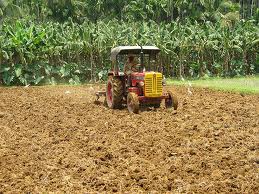 